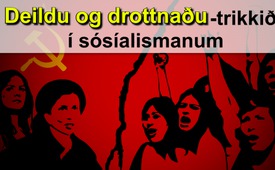 Deildu og drottnaðu-trikkið í sósíalismanum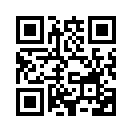 Þann 25.10. 2017 var haldið uppá aldarafmæli kommunísku Októberbyltingarinnar í RússlandiÞann 25.10. 2017 var haldið uppá aldarafmæli kommunísku Októberbyltingarinnar í Rússlandi. Til upprifjunar var rússneska keisaranum steypt af stóli og kommúnisminn var innleiddur.
Stéttabaráttan, eitt aðalinntak sósíalísku / kommúnísku hugmyndarinnar leiddi ekki bara dauðsföll margra milljóna manna af sér í kjölfarið. Sósíalíska / kommúníska hugmyndin virkaði aldrei í framkvæmd.  En af hverju ekki?
Fjórir ungir menntaskólanemar við Hillsdale menntaskólann í Bandaríkjunu leiddu með einföldum spurningalista samnemendum sínum myndrænt fyrir sjónir grundvallandi aðalatriði í sósíalísku / kommúnísku hugarfari.  Þeir leituðu að undirskriftum meðal nemenda fyrir ákv. beiðni til stjórnar háskólans.  Það ætti að innleiða meinta „réttlátari“ einkunnagjöf.  Þar skyldu góðu nemendurnir gefa eftir nokkra punkta af einkunnunum sínum til þeirra nemenda sem höfðu lakari einkunnir, svo líka þeir næðu lokaprófi.  Aðspurðir tjáðu nánast allir nemendurnir að þeim þætti þessi hugmynd yfirhöfuð alls ekkert góð.  Því í reynd hefðu þeir lagt hart að sér fyrir góðu einkunnirnar sínar.  Á móti kom að nánast allir þeir nemendur sem höfðu verri einkunnir, skráðu sig á undirskriftalistann.  Þeir viðurkenndu fúslega að það væri vegna þess að þeir högnuðust þannig á góðu nemendunum.

Nánar skoðað má segja að nemendahópurinn hafi klofnaði í tvennt vegna þessarar félagslegu skoðunakönnunar.  Annars vegar var hópur góðu nemendanna sem höfðu í flestum tilvikum unnið hart fyrir góðu einkunnunum sínum.  Nú stóð til, svo að segja, að skattleggja þá og gegn því lögðust þeir af alefli.  Á hinn bóginn voru herbúðir þeirra nemenda sem stóð hallari fæti, sem tóku náminu kannski eitthvað of létt en sáu nú þennan einstæða möguleika opnast að græða með einkunnajöfnuninni á dugnaði góðu nemendanna.  Með þessu móti var nemendunum núna skipt í tvær stríðandi fylkingar, mitt í stéttabaráttu sem skarað var í með hinni meintu félagslegu skoðanakönnun.  Það viðurkennist að þetta dæmi haltrar ögn því ekki var tekið tillit til allra námsþátta og undantekninga.  Og samt dregur það stórvel fram hina sláandi galla sósíalísku/ kommúnísku hugmyndar.  Ekki er dregið út tilhneigingu mannskepnunnar til eigingirni, heldur hún misnotuð.  Því einmitt þessi tilhneiging mannfólksins til eigingirni klýfur það fyrir rest hvert frá öðru. Þegar búið er að koma fólki á annað borð í mismunandi skotgrafir, er auðvelt að etja þeim sífellt gegn hvert öðru.  Kosturinn eins, er galli hins - eins og þetta einfalda dæmi um einkunnaútjöfnunina sýnir.  Vegna skorts á sameiningu er m.a.s. auðveldara að stýra heilu þjóðunum.  Því gegn hamlandi ráðstöfunum stjórnandi afla getur ekki byggst upp almenn andstaða því samstöðuna skortir.  Sósíalíska/ kommúníska hugmyndin felur því í sér slungna ´deildu og drottnaðu´ herkænsku sem beitir fyrir sig tilhneigingu mannanna til eigingirni.

Með þessu móti skal þó síst borið í bætifláka fyrir kapitalíska kerfið sem færði með rányrkju sinni gríðarlega þjáningu yfir heimsbyggðina - og er ekki hótinu skárra hvað varðar mannlega eigingirni.

Markmiðið hér er að hvetja til skynsamlegrar hugsunar í tilefni 100 ára afmælis Októberbyltingarinnar, því á sínum tíma var ekki búinn til neinn valkostur gegn kapítalismanum.  Kommúníska hugmyndin „allt þitt er mitt“ hjálpaði samfélaginu heildrænt ekkert áfram veginn.  Alþjóðasamfélagið á því sameiginlega augljóslega einhverja þróunarleið ófarna hvað varðar réttlæti og frið fyrir heildina.  Aldrei megum við þvinga þessari leið á okkur utanfrá eins og í stéttabaráttunni.  Hún verður hinsvegar að koma innan frá, sem ósk hjartans: „Allt sem mitt er, er líka þitt.“ Gjöf gefin af fúsum og frjálsum vilja vegna þess að maður þekkir náungann sem hluta af sjálfum sér.
Sjáið nú myndbandið frá Hillsdale nemendunum sem tekur um 6 mín.eftir Frá hmHeimildir:young americans for freedom Hillsdale collage
https://www.youtube.com/watch?v=T29ouYzwVwsÞetta gæti þér líka þótt áhugavert:---Kla.TV – Hinar fréttirnar ... frjálsar – óháðar – óritskoðaðar ...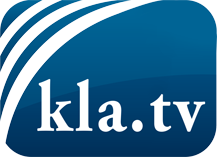 það sem fjölmiðlar ættu ekki að þegja um ...fáheyrt frá fólkinu, für das Volk ...reglulegar fréttir á www.kla.tv/isÞað borgar sig að fylgjast með!Ókeypis áskrift með mánaðarlegu fréttabréfi á netfangið
þitt færðu hér: www.kla.tv/abo-isÁbending öryggisins vegna:Mótraddir eru því miður æ oftar þaggaðar niður eða þær ritskoðaðar. Svo lengi sem flytjum ekki fréttir samkvæmt áhuga og hugmyndafræði kerfispressan getum við sífellt reikna með því að leitað sé eftir tilliástæðum til þess að loka fyrir eða valda Kla.TV skaða.Tengist því í dag óháð internetinu! Smellið hér: www.kla.tv/vernetzung&lang=isLicence:    Creative Commons leyfi sé höfundar getið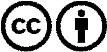 Við útbreiðslu og deilingu skal höfundar getið! Efnið má þó ekki kynna tekið úr því samhengi sem það er í.
Stofnunum reknum af opinberu fé (RÚV, GEZ, ...) er notkun óheimil án leyfis. Brot á þessum skilmálum er hægt að kæra.